Publicado en España el 28/08/2019 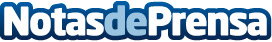 La importancia de un alimento saludable y equilibrado para una mascota explicado por Mascota PlanetEl sobrepeso y la obesidad en las mascotas es cada vez más habitual, y en ocasiones, los propietarios no se dan cuenta de ello, y de la relevancia de su cuidado. La obesidad se puede volver una enfermedad crónica que desequilibra el metabolismo y el bienestar de los perros y gatos, además de causarles múltiples problemas de saludDatos de contacto:ALVARO GORDO951650484Nota de prensa publicada en: https://www.notasdeprensa.es/la-importancia-de-un-alimento-saludable-y Categorias: Nacional Veterinaria Mascotas Consumo http://www.notasdeprensa.es